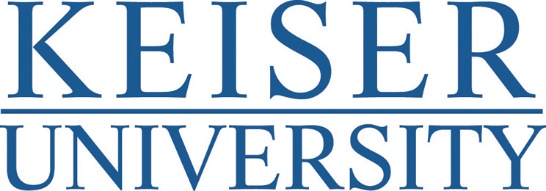 Jan. 24, 2019For Immediate ReleaseMedia Contacts:Keiser University1500 N.W. 49th St., Fort Lauderdale, FL 33309www.KeiserUniversity.eduContact: Dianne Andersondanderson@keiseruniversity.edu(954) 801-6538	Keiser University College of Golf Announces Partnership with FlightScope Golf Ball Launch Monitor TechnologyKeiser University utilizes high-tech company products in College of Golf management curriculumWest Palm Beach, Florida – Keiser University College of Golf is pleased to announce a partnership agreement with FlightScope, a global high-tech company and world leader in the development and manufacturing of 3D Tracking Radars. Through this partnership, Keiser University College of Golf is incorporating FlightScope into its Bachelor of Science in Golf Management program curriculum and is using FlightScope as its exclusive launch monitor technology for private lessons, clinics, and training in the 1,500 square foot indoor training facility on Keiser University’s Flagship Campus. Keiser University College of Golf will offer its students a Professional Level Certification in Flighscope products. Students will learn several core skills, including fundamentals of the FlightScope technology, how the radar operates, software navigation, teaching and coaching with FlightScope, clubfitting, and how to generate revenue using FlightScope. “Partnering with FlightScope will provide our students and staff with technology that is in use by top golf instructors, club fitters, and original equipment manufacturers around the world, ensuring the highest level of golf education possible, said Eric Wilson, Ph. D, PGA Legacy Master Professional and Executive Director of Golf Operations for Keiser University College of Golf.“We are thrilled to partner with Keiser University College of Golf and provide their students with a competitive edge upon graduation, allowing them to have in-depth experience working with emerging technologies being used by coaches, pros, and players across the industry,” said Alex Trujillo, FlightScope Senior Sales Manager.About Keiser UniversityKeiser University is a private, not-for-profit university, serving nearly 20,000 students and employing 3,800 faculty and staff members. Co-founded in 1977 by Chancellor Arthur Keiser, Ph.D., and Evelyn Keiser, the university currently offers more than 100 degrees at 21 Florida campuses, as well as online and at two international sites. Keiser University is accredited by the Southern Association of Colleges and Schools Commission on Colleges as a level VI institution to award certificates and degrees at the associate, baccalaureate, masters, specialist, and doctoral levels. For additional information regarding Keiser University, visit www.keiseruniversity.edu.